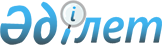 "Қазақстан Республикасы Президентінің жанындағы Жастар саясаты жөніндегі кеңес құру туралы" Қазақстан Республикасы Президентінің 2008 жылғы 1 шілдедегі № 625 Жарлығына өзгеріс енгізу туралыҚазақстан Республикасы Президентінің 2021 жылғы 3 сәуірдегі № 543 Жарлығы
      ҚАУЛЫ ЕТЕМІН:
      1. "Қазақстан Республикасы Президентінің жанындағы Жастар саясаты жөніндегі кеңес құру туралы" Қазақстан Республикасы Президентінің 2008 жылғы 1 шілдедегі № 625 Жарлығына (Қазақстан Республикасының ПҮАЖ-ы, 2008 ж., № 32, 332-құжат) мынадай өзгеріс енгізілсін:
      жоғарыда аталған Жарлықпен бекітілген Қазақстан Республикасы Президентінің жанындағы Жастар саясаты жөніндегі кеңестің құрамы осы Жарлыққа қосымшаға сәйкес жаңа редакцияда жазылсын.
      2. Осы Жарлық қол қойылған күнінен бастап қолданысқа енгізіледі. Қазақстан Республикасы Президентінің жанындағы Жастар саясаты жөніндегі кеңес
ҚҰРАМЫ
      Қазақстан Республикасы Президентінің Әкімшілігі Басшысының бірінші орынбасары, Кеңес төрағасы
      Қазақстан Республикасының Ақпарат және қоғамдық даму министрі, Кеңес төрағасының орынбасары
      Қазақстан Республикасы Президенті Әкімшілігінің Ішкі саясат бөлімі меңгерушісінің орынбасары, Кеңес хатшысы
      Қазақстан Республикасының Білім және ғылым министрі
      Қазақстан Республикасының Денсаулық сақтау министрі
      Қазақстан Республикасының Еңбек және халықты әлеуметтік қорғау министрі
      Қазақстан Республикасының Мәдениет және спорт министрі
      Қазақстан Республикасының Ұлттық экономика министрі
      Қазақстан Республикасының Цифрлық даму, инновациялар және аэроғарыш өнеркәсібі министрі
      Қазақстан Республикасының Экология, геология және табиғи ресурстар министрі
      Қазақстан Республикасы Президенті Әкімшілігінің Ішкі саясат бөлімінің меңгерушісі
      Қазақстан Республикасы Ішкі істер министрінің бірінші орынбасары
      Қазақстан Республикасының Ауыл шаруашылығы бірінші вице-министрі
      Қазақстан Республикасы Қарулы Күштері Бас штабы бастығының орынбасары
      "Nur Otan" партиясы жанындағы "Jas Otan" жастар қанатының төрағасы (келісім бойынша)
      "Қазақстан Республикасы Президентінің "Болашақ" халықаралық стипендиясы стипендиаттарының қауымдастығы" қоғамдық бірлестігінің атқарушы директоры (келісім бойынша)
      "Қазақстан Жастары конгресі" қауымдастық нысанындағы заңды тұлғалар бірлестігінің атқарушы директоры (келісім бойынша)
      "Қазақстан студенттер альянсы" республикалық студенттік қозғалысы" қоғамдық бірлестігінің төрағасы (келісім бойынша)
      "Жасыл Ел" жастар еңбек жасақтарының республикалық штабы" жеке мекемесінің басшысы (келісім бойынша)
      "Жас Ұлан" бірыңғай балалар-жасөспірімдер ұйымы" республикалық қоғамдық бірлестігінің төрағасы (келісім бойынша)
      "Ұлттық волонтерлер желісі" заңды тұлғалар бірлестігінің төрағасы (келісім бойынша)
      "Жас сарбаз" балалар-жасөспірімдер әскери-патриоттық қозғалысы" республикалық коғамдық бірлестігінің төрағасы (келісім бойынша)
      Қазақстан халқы Ассамблеясы жанындағы "Жарасым" республикалық жастар ұйымының төрағасы (келісім бойынша)
      "Жастар" ғылыми-зерттеу орталығы" жауапкершілігі шектеулі серіктестігінің директоры (келісім бойынша)
      Аллабергенов                   - "Kobelek Balalar" қайырымдылық қоры" қоғамдық
            Сұлтан Мұратұлы                қорының директоры (келісім бойынша)
      Бахретдинов                     - "Ұлан-ғайыр Дала Елі" қоғамдық бірлестігінің директоры
      Валихан Кабимоллаевич     (келісім бойынша)
      Дашкова                           - эколог, экология саласындағы PhD кандидаты
      Вероника Андреевна          (келісім бойынша)
      Здоровец                          - Қазақстан Республикасы Энергетика министрлігінің
      Максим Владимирович     "Ядролық физика институты" республикалық мемлекеттік
                                                        кәсіпорны Астана филиалының директоры, физика-
                                                        математика ғылымдарының кандидаты, қауымдастырылған
                                                        профессор (келісім бойынша)
      Елжанов                           - "Қазақстан КВН одағы" республикалық жастар қоғамдық
           Рустем Батырханұлы           бірлестігінің атқарушы директоры (келісім бойынша)
      Ерниязова Айсұлу           - "Қазақстанның Волонтерлер лигасы" қоғамдық қорының төрағасы,
Әлімжанқызы                     жастар қозғалысының көшбасшысы (келісім бойынша)
      Ермұхамбетова                - "Young Reserchers Alliance" қоғамдық қорының төрағасы,
Әсия Амерқанқызы           "Назарбаев Университеті" дербес білім беру ұйымының
                                            постдокторант-зерттеушісі (келісім бойынша)
      Исенова                            - журналист, теле- және радиожүргізуші, "Қазмедиа
            Махаббат                            орталығы" медиа мектебінің директоры (келісім бойынша)
            Құрмантайқызы
      Жапарханов                     - актер, сценарист, әнші (келісім бойынша)
           Алдияр Серікбайұлы
      Жәркешов                         - "Whiteshield Partners" жауапкершілігі шектеулі
            Ернар Серікбайұлы            серіктестігінің басқарма төрағасы (келісім бойынша)
      Ысқақова                           - Л.H. Гумилев атындағы Еуразия ұлттық университеті
            Жұлдызай                            саясаттану кафедрасының оқытушысы (келісім бойынша)
            Амангелдіқызы         
      Құсманов                           - Қазақстан Республикасы Президентінің жанындағы
            Әділ Миратұлы                  Әлеуметтік-экономикалық реформаларды талдау және
                                                         мониторингтеу орталығының сараптамалық-талдау
                                                   тобының консультанты (келісім бойынша)
      Мәдиев                              - "Astana Hub" корпоративтік қорының бас директоры
            Мағжан Дінмұхаммедұлы (келісім бойынша)
      Мұқатай                            - "Назарбаев Университеті" дербес білім беру ұйымының
           Жәния Ерболдықызы          студенттік үкіметінің президенті (келісім бойынша)
      Омаров                             - "Б.А.С.про.кз" жауапкершілігі шектеулі серіктестігінің
            Рүстем Егеубекұлы            директоры (келісім бойынша)
            
      Ордабаев                          - Қазақстан Республикасының "Атамекен" ұлттық
            Олжас Темірбекұлы          кәсіпкерлер палатасы басқарма төрағасының орынбасары
                                                        (келісім бойынша)
      Сәдуақасова                     - шахматтан бірнеше дүркін әлем, Қазақстан чемпионы,
           Динара Рамазанқызы         ЮНИСЕФ адал ниет елшісі (келісім бойынша)
      Сәкенов                            - "BTS" Education" жауапкершілігі шектеулі серіктестігінің
            Олжас Берлесұлы              өнім-менеджері (келісім бойынша)
      Сәдиева                            - Қазақстан Республикасы Президентінің жанындағы
            Сабина Сұлтанғалиқызы  Қазақстанның стратегиялық зерттеулер институты
                                                         директорының орынбасары (келісім бойынша)
      Спирина                          - дара кәсіпкер
            Ольга Сергеевна
      Тен                                  - "Қазақстан" республикалық телерадиокорпорациясы"
            Ирина Сергеевна               акционерлік қоғамының бағдарлама жүргізушісі
                                                        (келісім бойынша)
      Шабаев                           - корпоративтік оқытушы, жаттықтырушы, аудармашы,
            Никита Юрьевич             волонтер (келісім бойынша)
            
      Шаталов                         - "Zakon.KZ" желілік басылымының бас редакторы
            Никита Сергеевич            (келісім бойынша)
           
      Шуланов                        - М. Қозыбаев атындағы Солтүстік Қазақстан университетінің
            Ерлан Нұрлыбекұлы       ректоры - басқарма төрағасы (келісім бойынша)
      Шайжүнісова                 - "Болашақ" корпоративтік қоры қамқоршылық кеңесінің
            Динара Ғапланқызы           төрайымы (келісім бойынша)
      Кеңестің құрамына Қазақстан Республикасы Парламентінің Мәжілісінде өкілдік ететін саяси партиялардың әрбір фракциясынан бір депутаттан кіреді (келісім бойынша)
					© 2012. Қазақстан Республикасы Әділет министрлігінің «Қазақстан Республикасының Заңнама және құқықтық ақпарат институты» ШЖҚ РМК
				
      Қазақстан Республикасының
Президенті

Қ.Тоқаев
Қазақстан Республикасы
Президентінің
2021 жылғы 3 сәуірдегі
№ 543 Жарлығына
ҚОСЫМШАҚазақстан Республикасы
Президентінің
2008 жылғы 1 шілдедегі
№ 625 Жарлығымен
БЕКІТІЛГЕН